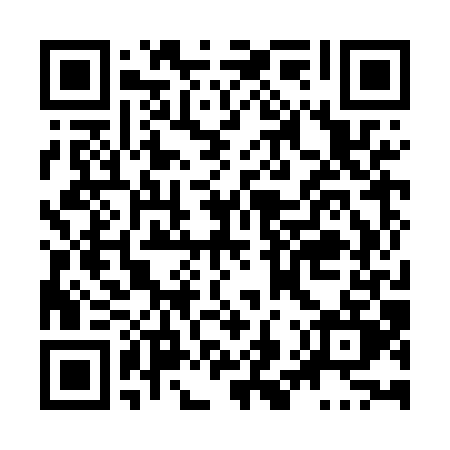 Prayer times for Saganaga Lake, Ontario, CanadaMon 1 Jul 2024 - Wed 31 Jul 2024High Latitude Method: Angle Based RulePrayer Calculation Method: Islamic Society of North AmericaAsar Calculation Method: HanafiPrayer times provided by https://www.salahtimes.comDateDayFajrSunriseDhuhrAsrMaghribIsha1Mon3:075:071:086:369:0711:072Tue3:085:081:086:369:0711:073Wed3:085:091:086:369:0711:074Thu3:095:091:086:369:0611:075Fri3:095:101:086:369:0611:076Sat3:105:111:086:369:0511:077Sun3:105:121:096:359:0511:078Mon3:115:131:096:359:0411:069Tue3:115:141:096:359:0411:0610Wed3:125:151:096:359:0311:0611Thu3:125:151:096:349:0211:0612Fri3:135:161:096:349:0211:0513Sat3:135:171:096:349:0111:0514Sun3:145:181:096:339:0011:0515Mon3:145:191:106:338:5911:0416Tue3:165:211:106:328:5811:0217Wed3:185:221:106:328:5711:0118Thu3:205:231:106:318:5610:5919Fri3:225:241:106:318:5510:5720Sat3:245:251:106:308:5410:5521Sun3:265:261:106:308:5310:5322Mon3:285:271:106:298:5210:5123Tue3:305:281:106:288:5110:4924Wed3:325:301:106:288:5010:4725Thu3:345:311:106:278:4910:4526Fri3:365:321:106:268:4710:4327Sat3:385:331:106:268:4610:4028Sun3:415:351:106:258:4510:3829Mon3:435:361:106:248:4310:3630Tue3:455:371:106:238:4210:3431Wed3:475:391:106:228:4110:32